User Experience and Interaction Design Occupations Labor Market Information Report 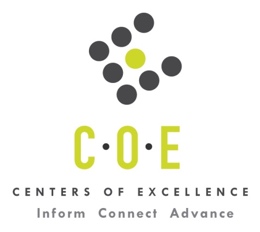 Mission CollegePrepared by the San Francisco Bay Center of Excellence for Labor Market ResearchNovember 2020RecommendationBased on all available data, there appears to be an undersupply of User Experience and Interaction Design workers compared to the demand for this cluster of occupations in the Bay region and in the Silicon Valley sub-region (Santa Clara County). There is a projected annual gap of about 1,926 students in the Bay region and 598 students in the Silicon Valley Sub-Region.IntroductionThis report provides student outcomes data on employment and earnings for TOP 0614.30-Website Design and Development programs in the state and region. It is recommended that these data be reviewed to better understand how outcomes for students taking courses on this TOP code compare to potentially similar programs at colleges in the state and region, as well as to outcomes across all CTE programs at Mission College and in the region. This report profiles User Experience and Interaction Design Occupations in the 12 county Bay region and in the Silicon Valley sub-region for a proposed new program at Mission College.Occupational DemandTable 1. Employment Outlook for User Experience and Interaction Design Occupations in Bay RegionSource: EMSI 2020.3Bay Region includes Alameda, Contra Costa, Marin, Monterey, Napa, San Benito, San Francisco, San Mateo, Santa Clara, Santa Cruz, Solano and Sonoma CountiesTable 2. Employment Outlook for User Experience and Interaction Design Occupations in Silicon Valley Sub-RegionSource: EMSI 2020.3Silicon Valley Sub-Region includes Santa Clara CountyJob Postings in Bay Region and Silicon Valley Sub-RegionTable 3. Number of Job Postings by Occupation for latest 12 months (October 2019 - September 2020)Source: Burning GlassTable 4a. Top Job Titles for User Experience and Interaction Design Occupations for latest 12 months (October 2019 - September 2020) Bay RegionTable 4b.  Top Job Titles for User Experience and Interaction Design Occupations for latest 12 months (October 2019 - September 2020) Silicon Valley Sub-RegionSource: Burning GlassIndustry ConcentrationTable 5. Industries hiring User Experience and Interaction Design Workers in Bay RegionSource: EMSI 2020.3Table 6. Top Employers Posting User Experience and Interaction Design Occupations in Bay Region and Silicon Valley Sub-Region (October 2019 - September 2020)Source: Burning GlassEducational SupplyThere are nine (9) community colleges in the Bay Region issuing 39 awards on average annually (last 3 years ending 2018-19) on TOP 0614.30-Website Design and Development.  There are three colleges in the Silicon Valley Sub-Region issuing six (6) awards on average annually (last 3 years) on this TOP code.There are three (3) Other Educational Institutions in the Bay Region issuing 52 awards on average annually (last 3 years ending 2016-17) on TOP 0614.00-Digital Media. There is one Other Educational Institution in the Silicon Valley Sub-Region issuing two (2) awards on average annually (last 3 years) on this TOP code. There are 11 Institutions in the Bay Region issuing 585 Bachelor’s Degrees on average annually (last 3 years ending 2016-17) on TOP 0614.00-Digital Media. There are three (3) Institutions in the Silicon Valley Sub-Region issuing 87 Bachelor’s Degrees on average annually (last 3 years ending 2016-17) on this TOP code.Table 7a. Awards on TOP 0614.30-Website Design and Development in Bay RegionSource: Data Mart Note: The annual average for awards is 2016-17 to 2018-19.Table 7b. Other Education Institutions Awards on TOP 0614.00 - Digital Media in Bay RegionSource: Data Mart Note: The annual average for awards is 2014-15 to 2016-17.Table 7c. Bachelor’s Degree Awards on TOP 0614.00 - Digital Media in Bay RegionSource: Data Mart Note: The annual average for awards is 2014-15 to 2016-17.Gap AnalysisBased on the data included in this report, there is a labor market gap in the Bay region with 2,602 annual openings for the User Experience and Interaction Design occupational cluster and 676 annual (3-year average) awards for an annual undersupply of 1,926 students. In the Silicon Valley Sub-Region, there is also a gap with 693 annual openings and 95 annual (3-year average) awards for an annual undersupply of 598 students.Student OutcomesTable 8. Four Employment Outcomes Metrics for Students Who Took Courses on TOP 0614.30-Website Design and DevelopmentSource: Launchboard Pipeline (version available on (10/23/20)Skills, Certifications and EducationTable 9. Top Skills for User Experience and Interaction Design Occupations in Bay Region (October 2019 - September 2020)Source: Burning GlassTable 10. Certifications for User Experience and Interaction Design Occupations in Bay Region (October 2019 - September 2020)Note: 99% of records have been excluded because they do not include a certification. As a result, the chart below may not be representative of the full sample.Source: Burning GlassTable 11. Education Requirements for User Experience and Interaction Design Occupations in Bay Region Note: 47% of records have been excluded because they do not include a degree level. As a result, the chart below may not be representative of the full sample.Source: Burning GlassMethodologyOccupations for this report were identified by use of skills listed in O*Net descriptions and job descriptions in Burning Glass. Labor demand data is sourced from Economic Modeling Specialists International (EMSI) occupation data and Burning Glass job postings data. Educational supply and student outcomes data is retrieved from multiple sources, including CTE Launchboard and CCCCO Data Mart.SourcesO*Net OnlineLabor Insight/Jobs (Burning Glass) Economic Modeling Specialists International (EMSI)  CTE LaunchBoard www.calpassplus.org/Launchboard/ Statewide CTE Outcomes SurveyEmployment Development Department Unemployment Insurance DatasetLiving Insight Center for Community Economic DevelopmentChancellor’s Office MIS systemContactsFor more information, please contact:Doreen O’Donovan, Research Analyst, for Bay Area Community College Consortium (BACCC) and Centers of Excellence (CoE), doreen@baccc.net or (831) 479-6481John Carrese, Director, San Francisco Bay Center of Excellence for Labor Market Research, jcarrese@ccsf.edu or (415) 267-6544Web Developers / Web Developers and Digital Interface Designers (15-1134 / 15-1257): Design, create, and modify Web sites.  Analyze user needs to implement Web site content, graphics, performance, and capacity.  May integrate Web sites with other computer applications.  May convert written, graphic, audio, and video components to compatible Web formats by using software designed to facilitate the creation of Web and multimedia content.  Excludes “Multimedia Artists and Animators” (27-1014).Entry-Level Educational Requirement: Associate's degreeTraining Requirement: NonePercentage of Community College Award Holders or Some Postsecondary Coursework: 25%Graphic Designers (27-1024): Design or create graphics to meet specific commercial or promotional needs, such as packaging, displays, or logos.  May use a variety of mediums to achieve artistic or decorative effects.Entry-Level Educational Requirement: Bachelor's degreeTraining Requirement: NonePercentage of Community College Award Holders or Some Postsecondary Coursework: 29%Occupation 2019 Jobs2024 Jobs5-Yr Change5-Yr % Change5-Yr Open-ingsAverage Annual Open-ings25% Hourly WageMedian Hourly WageWeb Developers / Web Developers and Digital Interface Designers 11,305  13,309 2,00418% 6,679  1,336 $29.02$45.01Graphic Designers 11,352  11,849 4974% 6,330  1,266 $22.35$31.39TOTAL 22,657  25,158 2,50111% 13,009  2,602 $25.68$38.18Occupation 2019 Jobs2024 Jobs5-Yr Change5-Yr % Change5-Yr Open-ingsAverage Annual Open-ings25% Hourly WageMedian Hourly WageWeb Developers / Web Developers and Digital Interface Designers 3,128  3,851 72323% 2,049  410 $29.40$42.61Graphic Designers 2,427  2,588 1627% 1,418  284 $21.50$31.08TOTAL 5,555  6,440 88516% 3,467  693 $25.95$37.57OccupationBay RegionSilicon Valley Sub-RegionWeb Developers24,2659,310Graphic Designers3,179922   TOTAL27,44410,232Common TitleBayCommon TitleBayFront End Engineer1,024Senior Frontend Engineer199Senior Front End Engineer994Senior UI Developer198Senior Backend Engineer967Senior Front End Developer178Backend Engineer942Hired Front End Engineer172UX Designer615Hired Backend Engineer172Front End Developer594Frontend Engineer158UI Developer553Php Developer148Graphic Designer547Ruby On Rails Developer134Web Developer436User Experience Designer133Senior UX Designer320Front End Developer Entry Level125UX Researcher309Senior UI Engineer122Visual Designer293Frontend Developer120UX/UI Designer224Senior Graphic Designer117UI/UX Designer219Node JS Developer117Common TitleSilicon ValleyCommon TitleSilicon ValleyUI Developer316UI/UX Designer96Front End Developer300Senior Front End Developer90UX Designer298UI Designer78Backend Engineer243Visual Designer74Web Developer179Webmethods Developer71Front End Engineer172Backend Developer71Senior Front End Engineer153Node JS Developer70Senior Backend Engineer139UI Engineer65UX Researcher134Senior UI Engineer63Senior UI Developer122Java Full Stack Developer63UX/UI Designer121User Experience Designer57Graphic Designer120Frontend Full Stack Engineer57Senior UX Designer109Frontend Developer56Ruby On Rails Developer104UI Designer IV54Industry – 6 Digit NAICS (No. American Industry Classification) CodesJobs in Industry (2019)Jobs in Industry (2024)% Change (2019-24)% Occupation Group in Industry (2019)Internet Publishing and Broadcasting and Web Search Portals2,929 3,717 27%13%Custom Computer Programming Services2,628 3,032 15%12%Graphic Design Services1,711 1,640 -4%7%Software Publishers1,628 2,085 28%7%Interior Design Services1,484 1,622 9%7%Computer Systems Design Services1,446 1,620 12%6%Data Processing, Hosting, and Related Services503 655 30%2%Corporate, Subsidiary, and Regional Managing Offices506 493 -3%2%Advertising Agencies469 469 0%2%Other Computer Related Services418 491 17%2%Electronic Shopping and Mail-Order Houses413 492 19%2%Other Specialized Design Services338 366 8%1%Industrial Design Services333 359 8%1%Administrative Management and General Management Consulting Services311 371 19%1%EmployerBayEmployerBayEmployerSilicon ValleyAmazon340IBM58Apple Inc.191Apple Inc.207Salesforce57Paypal100Wells Fargo136Vmware Incorporated53Cisco Systems Inc80Facebook136Anthem Blue Cross53Amazon76Paypal106Splunk51Nsys Design Systems62Infobahn Softworld Inc99Intelliswift Software48Xoriant Incorporated61Cisco Systems Incorporated94Adobe Systems48Vmware Incorporated53Osi Engineering83Exploratorium47Osi Engineering53Xoriant Incorporated78Tranzeal, Inc46Intuit53Google Inc.76Akorbi46Infobahn Softworld Inc53Bayone Solutions72Osi Engineering, Inc45IBM53NTT Data68Ascent Technology Services44Google Inc.50The Mom Project66Servicenow43Tranzeal, Inc46Nsys Design Systems62Samsung America, Inc.43Akorbi40Gap Inc.61Oracle43eBay38Intuit60Jefferson Frank43Samsung America, Inc.38eBay58Infoobjects Inc42Systems Integration Solutions34CollegeSub-RegionAssociatesCertificate Low UnitTotalBerkeley CityEast Bay235CabrilloSC - Monterey61420CanadaMid-Peninsula44MissionSilicon Valley55OhloneEast Bay11San FranciscoMid-Peninsula11San Jose CitySilicon Valley11SkylineMid-Peninsula11West ValleySilicon Valley11Total Bay RegionTotal Bay Region102939Total Silicon Valley Sub-RegionTotal Silicon Valley Sub-Region246CollegeSub-RegionAssociate DegreeAward 1 < 2 academic yrsAward 2 < 4 academic yrs  TotalAcademy of Art UniversityMid-Peninsula44145Argosy University-The Art Institute of California-San FranciscoMid-Peninsula325Argosy University-The Art Institute of California-Silicon ValleySilicon Valley112Total Bay RegionTotal Bay Region483152Total Silicon Valley Sub-RegionTotal Silicon Valley Sub-Region1102CollegeSub-RegionBachelor’s DegreeAcademy of Art UniversityMid-Peninsula312Argosy University-The Art Institute of California-San FranciscoMid-Peninsula65Argosy University-The Art Institute of California-Silicon ValleySilicon Valley34California College of the ArtsMid-Peninsula49Cogswell CollegeSilicon Valley43Holy Names UniversityEast Bay4Mills CollegeEast Bay3SAE Expression CollegeEast Bay62San Francisco Art InstituteMid-Peninsula1Santa Clara UniversitySilicon Valley10University of California-Santa CruzSC - Monterey2Total Bay RegionTotal Bay Region585Total Silicon Valley Sub-RegionTotal Silicon Valley Sub-Region872017-18Bay 
All CTE ProgramsMission College All CTE ProgramsState 0614.30Bay 0614.30Silicon Valley  0614.30Mission College 0614.30% Employed Four Quarters After Exit67%77%57%55%61%61%Median Quarterly Earnings Two Quarters After Exit$11,466$10,336$8,555$9,988$8,177$11,856Median % Change in Earnings31%49%18%24%41%38%% of Students Earning a Living Wage53%66%51%45%43%57%SkillPostingsSkillPostingsSkillPostingsJavaScript11,434AngularJS3,808User Interface (UI) Design2,445React Javascript6,039Git3,718UX Wireframes2,349Java6,007Web Application Development3,599Content Management Systems (CMS)2,275Adobe Photoshop5,792HTML53,574Web Site Design2,214Front-end Development5,774Software Development3,152Drupal2,206Software Engineering5,625Unit Testing3,053User Research2,146Web Development4,954MySQL3,033Version Control2,127Adobe Indesign4,593Graphic Design2,901Google Analytics2,100Adobe Illustrator4,259Cross-browser2,864Prototyping2,076Adobe Acrobat3,955Scalability Design2,822Node.js2,009Adobe Creative Suite3,905Hypertext Preprocessor (PHP)2,724Product Management1,978Python3,892Visual Design2,692jQuery1,977SQL3,865PostgreSQL2,610Microsoft C#1,949Ruby3,820CSS2,496Docker Software1,936Ruby on Rails3,811ECMAScript 2015 (ES2015 / ES6)2,469Django1,862CertificationPostingsCertificationPostingsSecurity Clearance77Leadership In Energy And Environmental Design (LEED) Certified4Driver's License60Graphic Design Certification4Certified Novell Administrator32Drafting and Design4Certified Scrum Professional (CSP)27CompTIA Security+4Project Management Certification24Certified Information Systems Security Professional (CISSP)4Certified Scrum Trainer (CST)21Certified Information Security Manager (CISM)4Mbe Certified19Certified Graphic Designer4IT Infrastructure Library (ITIL) Certification10Acquired Immune Deficiency Syndrome (AIDS) Certification4Project Management Professional (PMP)9ServSafe3Food Handler Certification7Makeup Artist3Microsoft Certified IT Professional (MCITP)5Cisco Certified Network Associate (CCNA)3Salesforce Pardot Specialist4Cisco Certified Internetwork Expert (CCIE)3Education (minimum advertised)Latest 12 Mos. PostingsPercent 12 Mos. PostingsHigh school or vocational training2562%Associate Degree1651%Bachelor’s Degree or Higher13,22497%